ИЗВЕЩЕНИЕ о наличии оснований для признания жилых домов пустующими, а такжеСВЕДЕНИЯ о поиске правообладателей жилых домов, в соответствии с Указом Президента Республики Беларусь от 24 марта 2021 г. № 116 «Об отчуждении жилых домов в сельской местности и совершенствовании работы с пустующими домами»Правообладателям, при намерении использовать жилой дом для проживания, необходимо в течение двух месяцев со дня опубликования настоящего извещения, представить в  Псуевский сельский исполнительный комитет уведомление о намерении использовать жилой дом для проживания по установленной законодательством форме, а также принять меры по приведению жилого дома и земельного участка, на котором он расположен, в состояние, пригодное для использования их по назначению (целевому назначению), в том числе путем осуществления реконструкции либо капитального ремонта жилого дома. Уведомление подать лично (представителем) или направить заказным почтовым отправлением или нарочно (курьером) по адресу: Псуевский сельский исполнительный комитет  (211816,  Глубокский район, аг. Псуя, ул. Ленина, 44), либо по электронной почте на адрес psuevski_isp@psuev.vitebsk.by. Контактный телефон  председателя Псуевского сельского исполнительного комитета   8 (0 2156) 3 71 32, +375336482685Председатель Псуевскогосельисполкома                                                                                                                                                                                      А.В.Гиль				Местонахождение жилого домаЛица, которым предположи-тельно жилой дом принадлежит, иные лица, имеющие право владения и пользования этим домомСрок не прожива-ния в жилом доме собствен-ника, иных лиц, имеющих право владения и пользова-ния этим домомСведения о внесении платы за жилищно-коммунальные услуги, возмещении расходов на электроэнер-гию, выполнении требований законодатель-ства об обязатель-ном страховании строенийРазмер жилого дома/его площадьДата ввода в эксплуатацию жилого домаМатериал стенЭтажность/подземная этажностьСоставные части и принадлежности жилого дома, а также степень их износаСведения о нахожде-нии жилого дома в аварий-ном состоянии или угрозе его обвалаСведения о земельном участке (площадь, вид права, ограничения (обременени-ях) прав на земельный участок)1234567891011Глубокский районаг. Псуя, ул. Ленина, д. 1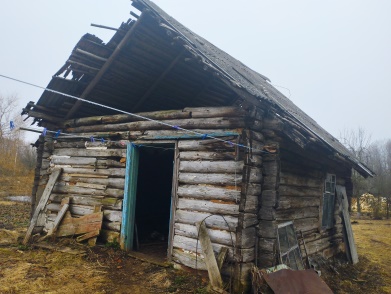 Рачковская Елена Алекс андровна(умерла)более 4-х летНе производится6*5,5м/33,0 кв.м1938ДеревоОдноэтажный/нетОдноэтажный деревянный жилой дом . Стены деревянные. Окна и двери отсутствуют. Фундамент имеет трещины. Кровля–шифер, повреждена, франтоны отсутствуют. ––Глубокский районаг. Псуя, ул. Гагарина, д. 1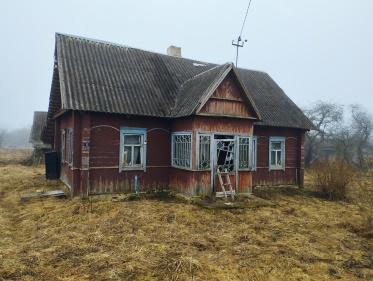 Касабуцкий Станислав Антонович(умер) более 4-х летНе производится9,65 *5,62м/54,0 кв.м1966ДеревоОдноэтажный/нетОдноэтажный деревянный жилой дом. Стены деревянныеХозяйственные постройки имеются.–земельный участок 0,25 га с кадастровым номером 221586012601000125, вид права-пожизненное наследуемое владение,для строительства и обслуживания жилого домаГлубокский районд. Колечьполье, ул. Юбилейная, д. 2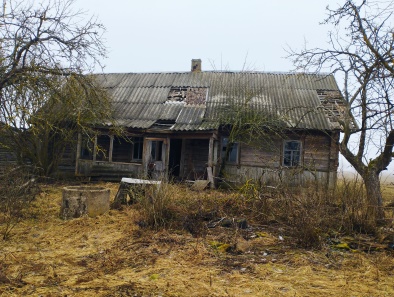 Лопатко Клавдия Ивановна(умерла)более 20 летНе производится12,97*6,34м/82,00  кв. м1934ДеревоОдноэтажный/нетОдноэтажный деревянный жилой дом. Стены деревянные.Частично отсутствуют оконные рамы. Кровля–шифер, повреждена.Хозяйственные постройки –    разрушены.––